Об утверждении стоимости и требований к качеству услуг,предоставляемых согласно гарантированному перечню по погребению умерших граждан на территории Североуральского городского округа с 01 февраля 2020 годаРуководствуясь федеральными законами от 06 октября 2003 № 131-ФЗ «Об общих принципах организации местного самоуправления в Российской Федерации», от 12 января 1996 года № 8-ФЗ «О погребении и похоронном деле», Уставом Североуральского городского округа, решением Думы Североуральского городского округа от 20.12.2006 № 141 «Об утверждении Положения об организации ритуальных услуг и содержании мест захоронения на территории Североуральского городского округа», Администрация Североуральского городского округаПОСТАНОВЛЯЕТ:1. Утвердить с 01 февраля 2020 года стоимость и требования к качеству услуг, предоставляемых согласно гарантированному перечню по погребению умерших граждан на территории Североуральского городского округа (прилагается).2. Установить, что настоящее постановление вступает в силу с 01 февраля 2020 года.3. Признать утратившим силу с 01 февраля 2020 года постановление Администрации Североуральского городского округа от 14.03.2019 № 270 «Об утверждении стоимости и требований к качеству услуг, предоставляемых согласно гарантированному перечню услуг по погребению умерших граждан на территории Североуральского городского округа с 01 февраля 2019 года».4. Контроль за исполнением данного постановления возложить на исполняющего обязанности Первого заместителя Главы Администрации Североуральского городского округа В. В. Паслера.5. Опубликовать настоящее постановление в газете «Наше слово» и на официальном сайте Администрации Североуральского городского округа. Глава Североуральского городского округа                                                          В.П. МатюшенкоУТВЕРЖДЕНЫпостановлением АдминистрацииСевероуральского городского округаот 04.03.2020 № 246«Об утверждении стоимости и требований к качеству услуг, предоставляемых согласно гарантированному перечню по погребению умерших граждан на территории Североуральского городского округа с 01 февраля 2020 года»Стоимость услуг, предоставляемых согласно гарантированному перечню по погребению умерших граждан на территории Североуральского городского округа с 01 февраля 2020 годаПримечание:Стоимость услуг, предоставляемых согласно гарантированному перечню услуг по погребению, рассчитана с учетом районного коэффициентаТребования к качеству услуг по погребению, предоставляемых населению1. Оформление документов, необходимых для погребения осуществляется в сроки, установленные Федеральным законом от 12 января 1996 года № 8-ФЗ «О погребении и похоронном деле».Оформление документов, необходимых для погребения, включает в себя:получение медицинского свидетельства о смерти (по паспорту умершего или свидетельства о рождении);получение справки о смерти ф. № 11;оформление свидетельства о смерти и справки о смерти в отделе ЗАГС Североуральского городского округа;получение справки в органах внутренних дел, если личность установлена органами внутренних дел;получение справки из органов внутренних дел на захоронение лица, личность которого ими не установлена.2. Предоставление гроба:предоставляется необитый гроб, изготовленный из необрезного пиломатериала.3. Доставка гроба:доставка гроба по адресу осуществляется бригадой рабочих по выносу. Для доставки гроба предоставляется специально оборудованный транспорт – автокатафалк.4. Предоставление и установка на деревянную пирамидку регистрационной таблички:предоставляется регистрационная табличка размером 25 х 30 см, изготовленная из железа (лист 2 мм г./к. 1250 х 2500 ГОСТ 16523-97), окрашенная черной краской с нанесением регистрационного номера, фамилии, имени, отчества умершего, даты рождения и даты смерти. Табличка крепится на деревянную пирамидку, которая устанавливается на могиле после осуществления погребения.5. Облачение тела умершего, не имеющего супруга, близких родственников, иных родственников либо законного представителя, а также умерших, личность которых не установлена:ткань хлопчатобумажная для облачения умершего длиной 2,2 м.6. Перевозка тела (останков) умершего на кладбище (крематорий):перевозка тела умершего включает перевозку гроба с телом умершего из дома (морга, крематория) до кладбища автокатафалком с соблюдением скорости, не превышающей 40 км/час.7. Погребение включает:- получение счета-заказа, вынос гроба с телом умершего из помещения и установка в автокатафалк вынос гроба из автокатафалка и установка на постамент, перенос гроба до места захоронения; - рытье могилы установленного размера (2,3 х 1,0 х 1,5 м) на отведенном участке кладбища, осуществляемое с использованием механических средств;- зачистку могилы, осуществляемую вручную;- забивка крышки гроба;- опускание гроба в могилу;- засыпка могилы вручную;- устройство надмогильного холма;- установка регистрационной таблички на могиле;- кремация с последующей выдачей урны с прахом.Качество услуг, предоставляемых Специализированной службой по вопросам похоронного дела, должно соответствовать общепринятым требованиям. Предметы и вещества, используемые при погребении, допускаются к использованию при наличии сертификата, подтверждающего их санитарно-гигиеническую и экологическую безопасность.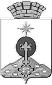 АДМИНИСТРАЦИЯ СЕВЕРОУРАЛЬСКОГО ГОРОДСКОГО ОКРУГА ПОСТАНОВЛЕНИЕАДМИНИСТРАЦИЯ СЕВЕРОУРАЛЬСКОГО ГОРОДСКОГО ОКРУГА ПОСТАНОВЛЕНИЕ04.03.2020                                                                                                         № 246                                                                                                        № 246г. Североуральскг. Североуральск№ п/пНаименование гарантированной услугиСтоимость услуг, предоставляемых согласно гарантированному перечню услуг по погребению (статья 9 Закона от 12.01.1996 № 8-ФЗ) (руб.)№ п/пНаименование гарантированной услугиСтоимость услуг, по погребению умерших, при отсутствии супруга, близких родственников, иных родственников либо законного представителя умершего или невозможности осуществить ими погребение (статья 12 Закона от 12.01.1996 № 8-ФЗ) (руб.)Стоимость услуг, по погребению умерших, при отсутствии супруга, близких родственников, иных родственников либо законного представителя умершего или невозможности осуществить ими погребение (статья 12 Закона от 12.01.1996 № 8-ФЗ) (руб.)Стоимость услуг, по погребению умерших, при отсутствии супруга, близких родственников, иных родственников либо законного представителя умершего или невозможности осуществить ими погребение (статья 12 Закона от 12.01.1996 № 8-ФЗ) (руб.)№ п/пНаименование гарантированной услугивозмещаемая Пенсионным фондом РФ и Фондом социального страхования РФ№ п/пНаименование гарантированной услугивозмещаемая  Пенсионным фондом РФ и Фондом социального страхования РФвозмещаемая за счет средств местного бюджета ВСЕГО:1.Оформление документов, необходимых для погребения-1.Оформление документов,необходимых для погребения-450,00450,002.Предоставление и доставка гроба и других предметов, необходимых для погребения1 995,652.Облачение тела263,39192,59455,982.Предоставление и доставка гроба и других предметов, необходимых для погребения1 995,653.Предоставление гроба1 732,261 312,413 044,673.Перевозка тела (останков) умершего на кладбище (в крематорий) 1 232,174.Перевозка умершего на кладбище (в крематорий)1 232,17835,722 067,894.Погребение (кремация с последующей выдачей урны с прахом)4 122,015.Погребение4 122,014 287,028 409,03ИТОГО:7 349,83ИТОГО:7 349,837 077,7414 427,57